муниципальное общеобразовательное учреждение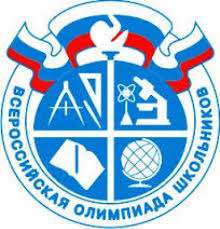 средняя общеобразовательная школа № 2 им. К. Д. Бальмонта(МОУ средняя школа № 2)РЕЗУЛЬТАТЫ МУНИЦИПАЛЬНОГО ЭТАПА                               ВСЕРОССИЙСКОЙ ОЛИМПИАДЫ ШКОЛЬНИКОВ 2021-2022 учебный год№п/пКлассФИ участникаРезультатПредметФИО учителя8Гребенкина ИринаПризерЭкономикаМеньшикова Юлия Владимировна11Канарейкин ВладимирПризерАнглийский языкДемина Надежда Олеговна11Стрижак ЯрославПризерАнглийский языкДемина Надежда Олеговна7Чаянова ВарвараПризерИсторияМеньшикова Юлия Владимировна9Ушкова АннаПризерИсторияМеньшикова Юлия Владимировна10Позднякова ДианаПризерИсторияМеньшикова Юлия Владимировна11Ульянова АнастасияПризерИсторияМеньшикова Юлия Владимировна7Маслобойщиков ВикторПризерФизическая культураКиселева Вера Николаевна10Золотяков АлексейПризерФизическая культураУшаков Александр Петрович10Широкова КсенияПобедительЛитератураХромова Светлана Юрьевна10Киселева ЕкатеринаПризерЛитератураХромова Светлана Юрьевна11Стрижак ЯрославПризерЛитератураСироткина Ирина Валентиновна8Гусейнова ЕкатеринаПризерБиологияСоколова Екатерина Валерьевна10Широкова КсенияПризерРусский языкСироткина Ирина Валентиновна7Адеишвили ТинаПобедительИскусствоКириллова Марина Николаевна7Лобановская АнастасияПризерИскусствоКириллова Марина Николаевна7Вавилова ВероникаПризерИскусствоКириллова Марина Николаевна8Гусейнова ЕкатеринаПризерИскусствоКириллова Марина Николаевна11Канарейкин ВладимирПризерХимияЗыкова Нина Валентиновна8Мишурова АнастасияПризерОБЖИсаков Илья Владимирович10Киселева ЕкатеринаПризерОБЖИсаков Илья Владимирович11Клыков МаксимПризерОБЖИсаков Илья Владимирович8Гусейнова ЕкатеринаПризерПравоМеньшикова Юлия Владимировна9Ушкова АннаПризерПравоМеньшикова Юлия Владимировна10Дудина ВикторияПризерПравоМеньшикова Юлия Владимировна10Широкова КсенияПризерПравоМеньшикова Юлия Владимировна10Киселева ЕкатеринаПризерМатематикаПанасюк Людмила Павловна10Пакудин СергейПризерМатематикаПанасюк Людмила Павловна11Канарейкин ВладимирПризерМатематикаЛабцова Ирина Александровна8Мишурова АнастасияПризерОбществознаниеМеньшикова Юлия Владимировна7Лебедева АнгелинаПризерТехнологияСамохина Ольга Юрьевна8Гусейнова ЕкатеринаПризерТехнологияСамохина Ольга Юрьевна